Муниципальное казенное общеобразовательное учреждение средняя общеобразовательная школа № 2 с углублённым изучением отдельных предметов п. Восточный  Омутнинского района Кировской области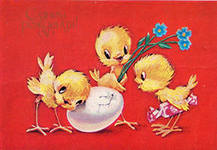 (пособие для учеников 9 - 11 класса)п. Восточный – 2013 Автор:Маслак Екатерина Николаевна – учитель биологии высшей категории МКОУ  СОШ  №2 с УИОП  п. Восточный Омутнинского районаДорогой друг!У тебя в руках сборник задач по генетике.Тебе предлагаются разные виды задач:Постарайся их решитьи ты убедишься, что генетика – это очень интересная наука!Желаю успехов!Автор  СОДЕРЖАНИЕПодготовка к решению задач по генетикеКроссворд «Генетические термины»                                      14          11   9                         10  8 	                  7   65                            13      4                                                    12                15                3		21Сумма внешних и внутренних признаков организмаМесто расположения гена в хромосомеОбщее свойство всех организмов приобретать новые признаки в пределах видаОрганизм с одинаковыми аллелями в генотипеНаука о наследственности и изменчивостиОрганизм с разными аллелями в генотипе Объекты, с которыми проводил свои опыты Т. МорганГены, обеспечивающие развитие альтернативных признаковСумма генов, полученная организмом от родителейОсновоположник генетикиОбщее свойство всех организмов передавать свои признаки потомкамОдин организм из гибридного поколенияПризнак, подавляющий другиеПодавляемый признакХромосомы, по которым у самцов и самок нет различий.Задания для подготовки к решению генетических задач Задание 1. Соотнесите. Задание 2. Сколько аллельных пар в следующих генотипах?АаВвАаВвссDdAaddCcDdeeЗадание 3. Сколько доминантных генов в генотипах?ааВВСсААввСсDDeeAaBbccDdEeЗадание 4.  Сколько гетерозиготных аллелей в генотипах?АаввСсААВвссААВвССddEeЗадание 5. Доминантный или рецессивный признак будет проявляться у особей с таким генотипом?ААВвссааВвСсDDEeaaBbccDdeeЗадачи по теме «Моногибридное скрещивание»Задача 1.Задача 2.У морских свинок черная окраска шерсти доминирует над белой. Скрестили двух гетерозиготных самца и самку. Какими будут гибриды первого поколения?Задача 3.Задача 4.* Задача 5. * Задача 6. У томатов нормальная высота растения доминирует над карликовым ростом. Каковы генотипы родителей, если 50% потомства оказалось нормального роста и 50% низкого?* Задача 7.При скрещивании двух белых тыкв в первом поколении ¾ растений были белыми, а ¼ - желтыми. Каковы генотипы родителей, если белая окраска доминирует  над желтой?Задача 8.Задача 9.Задача 10.Жар-птица имеет ярко-желтое оперение, Синяя птица – синее. При скрещивании Жар-птицы с Синей птицей вылупились птенцы синего цвета. Какой признак является доминантным? Каковы генотипы родителей и потомства? Задача 11.Задача 12.  «Сказка про драконов»1.  Огнедышащие родители – всё потомство огнедашащее.2.   Неогнедышащие родители – всё потомство неогнедышащее.3. Огнедышащий самец и неогнедышащая самка – в    потомстве примерно поровну огнедышащих и неогнедышащих дракончиков.4.  Неогнедышащий самец и огнедышащая самка – всё потомство неогнедышащее. Считая, что признак определяется аутосомным геном, установите доминантный аллель и запишите генотипы родителей. Задачи по теме «Неполное доминирование»Задача 13.При скрещивании  между собой чистопородных белых кур потомство оказывается белым, а при скрещивании черных кур – черным. Потомство от белой и черной особи  оказывается пестрым. Какое оперение будет у потомков белого петуха и пестрой курицы?Задача 14.этих сортов друг с другом получаются розовые ягоды. Какое возникнет потомство при скрещивании между собой гибридов с розовыми ягодами?Задачи по теме «Ди- и поли- гибридное скрещивание»Задача 15.Голубоглазый праворукий юноша (отец его был левшой), женился на кареглазой левше (все её родственники - кареглазые). Какие возможно будут дети от этого брака, если карие глаза и праворукость -  доминантные признаки?Задача 16.Скрещивали кроликов: гомозиготную самку с обычной шерстью и висячими ушами и гомозиготного самца с удлинённой шерстью и стоячими ушами. Какими будут гибриды первого поколения, если обычная шерсть и стоячие уши – доминантные признаки?Задача 17.Задача 18. У фигурной тыквы белая окраска плодов доминирует над жёлтой, дисковидная форма – над шаровидной. Как будут выглядеть гибриды от скрещивания гомозиготной жёлтой шаровидной тыквы и жёлтой дисковидной (гетерозиготной по второй аллели).Задача 19.У томатов красный цвет плодов доминирует над жёлтым,нормальный рост -  над карликовым. Какими будут гибриды от скрещивания гомозиготных жёлтых томатов нормального роста и жёлтых карликов?* Задача 20.Каковы генотипы родительских растений, если при скрещивании красных томатов (доминантный признак) грушевидной формы (рецессивный признак) с желтыми шаровидными получилось: 25% красных шаровидных, 25% красных грушевидных, 25% желтых шаровидных, 25% желтых грушевидных? Задача 21.рецессивного р. Каким будет фенотип первого поколения при скрещивании гомозиготного белого единорога-шагоодца с гомозиготным желтым рысаком? Какое потомство и в каких соотношениях будет получено при скрещивании двух особей первого поколения?Задача 22. «Консультант фирмы «Коктейль»Представьте себе, что вы – консультант небольшой фирмы «Коктейль», что в буквальном переводе с английского означает «петушиный хвост». Фирма разводит экзотические породы петухов ради хвостовых перьев, которые охотно закупают владельцы шляпных магазинов во всём мире. Длина перьев определяется геном А (длинные)  и а (короткие), цвет: В – чёрные, в – красные, ширина: С – широкие, с – узкие. Гены не сцеплены. На ферме много разных петухов и кур со всеми возможными генотипами, данные о которых занесены в компьютер. В будущем году ожидается повышенный спрос на шляпки с длинными чёрными узкими перьями. Какие скрещивания нужно провести, чтобы получить в потомстве максимальное количество птиц с модными перьями? Скрещивать пары с абсолютно одинаковыми генотипами и фенотипами не стоит.Задачи по теме «Наследование групп крови»Задача 23.Какие группы крови могут быть у детей, если у обоих родителей 4 группа крови?Задача 24.Можно ли переливать кровь ребёнку от матери, если у неё группа крови АВ, а у отца – О?Задача 25.У мальчика 4 группа крови, а у его сестры – 1. Каковы группы крови их родителей?    * Задача 26.В родильном доме перепутали двух мальчиков (Х и У). У Х – первая группа крови, у У – вторая. Родители одного из них с 1 и 4 группами, а другого – с 1 и 3 группами крови. Кто чей сын?Задача 27.Задача 28.        В деревне умер мельник. Похоронив отца,         Наследство поделили три брата-молодца:         Взял старший братец мельницу, второй прибрал осла,        А кот достался младшему - кота взял младший брат.Задача 29.У Мальчика-с-пальчик группа крови АВ, его матушка имеет группу крови АО. Какую  группу крови может иметь отец?Задачи по теме «Наследование, сцепленное с полом»Задача 30.Какое может быть зрение у детей от брака мужчины и женщины, нормально различающих цвета, если известно, что отцы у них страдали дальтонизмом?Задача 31.Могут ли дети мужчины, страдающего гемофилией и женщины без аномалий (отец которой был болен гемофилией) быть здоровыми?Задача 32.Задача 33.* Задача 34.У здоровых по отношению к гемофилии мужа и жены есть- сын, страдающий гемофилией, у которого здоровая дочь,- здоровая дочь, у которой 2 сына: один болен гемофилией, а другой – здоров,- здоровая дочь, у которой пятеро здоровых сыновейКаковы генотипы этих мужа и жены?Задача 35.Задача 36.Задача 37.вероятность, что они были бы сладкоежками? Решите два варианта задачи: папа любит сладкое и не любит.Задача 38.Курочка Ряба может нести золотые и простые яйца.. Рецессивный ген золотоносности яиц находится в Х-хромосоме. Какими должны быть генотипы Курочки и Петуха, чтобы все их Курочки Рябы несли  золотые яйца?Задача 39. «Расстроится ли свадьба принца Уно?» Единственный наследный принц Уно собирается вступить в брак с прекрасной принцессой Беатрис. Родители Уно узнали, что в роду Беатрис были случаи гемофилии. Братьев и сестёр у Беатрис нет. У тёти Беатрис растут два сына – здоровые крепыши. Дядя Беатрис целыми днями пропадает на охоте и чувствует себя прекрасно. Второй же дядя умер ещё мальчиком от потери крови, причиной которой стала глубокая царапина. Дяди, тётя и мама Беатрис – дети одних родителей. С какой вероятностью болезнь может передаться через Беатрис королевскому роду её женихаЗадача 40. «Царские династии»Предположим, что у императора АлександраΙ в У-хромосоме была редкая мутация. Могла ли эта мутация быть у:   а) Ивана Грозного               б) Петра Ι               в) Екатерины ΙΙ               г) Николая ΙΙ?Задача 41. «Листая роман «Война и мир»Предположим, что в Х – хромосоме у князя Николая Андреевича Болконского была редкая мутация. Такая же мутация была и у Пьера Безухова. С какой вероятностью эта мутация могла быть у: а) Наташи Ростовой                                              б) у сына Наташи Ростовой                                              в) сына Николая Ростова                                              г) автора «Войны и мира» ?Комбинированные задачиЗадача 42.родителей от скрещивания гетерозиготного комолого чалого быка с белой рогатой коровой.Задача 43.Задача 44.В одной семье у кареглазых родителей  родилось 4 детей: двое голубоглазых с 1 и 4 группами крови, двое – кареглазых со 2 и 4 группами крови. Определите вероятность рождения  следующего ребенка кареглазым с 1 группой крови.Задача 45.Мужчина с голубыми глазами и нормальным зрением женился на женщине с карими  глазами и нормальным зрением (у всех её родственников были карие глаза, а её брат был дальтоником). Какими могут быть дети от этого брака?Задача 46.отсутствие – от аутосомного рецессивного гена. Оба родителя зеленого цвета с хохолками. У них появились 2 птенца: зеленый самец с хохолком и коричневая без хохолка самка. Определите генотипы родителей.Задача 47.Мужчина, страдающий дальтонизмом и глухотой, женился на хорошо слышащей женщине с нормальным зрением. У них родился сын глухой и страдающий дальтонизмом и дочь с хорошим слухом и страдающая дальтонизмом. Возможно ли рождение в этой семье дочери с обеими аномалиями, если глухота – аутосомный рецессивный признак?Задачи по теме «Взаимодействие генов»Задача 48.доминантном, а другого в рецессивном состоянии определяет развитие либо розовидного, либо гороховидного гребня, особи с простым гребнем являются рецессивными по обеим аллелям. Каким будет потомство при скрещивании двух дигетерозигот?Задача 49. Коричневая окраска меха у норок обусловлена взаимодействием доминантных аллелей. Гомозиготность по рецессивным аллеям одного или двух этих генов даёт платиновую окраску. Какими будут гибриды от скрещивания двух дигетерозигот?* Задача 50. У люцерны наследование окраски цветков – результат комплементарного взаимодействия двух пар неаллельных генов. При скрещивании растений чистых линий с пурпурными и желтыми цветками в первом поколении все растения были с зелёными цветками, во втором поколении произошло расщепление: 890 растений выросло с зелёными цветками, 306 – с жёлтыми, 311 – с пурпурными и 105 с белыми. Определите генотипы родителей.Задача 51.доминантный аллель определяет серую окраску (т.к.вызывает неравномерное распределение пигмента по длине волоса: пигмент скапливается у его основания, тогда как кончик волоса оказывается лишённым пигмента), рецессивный – чёрную (т.к. он не оказывает влияния на распределение пигмента).  Каким будет потомство от скрещивания двух дигетерозигот?* Задача 52.У овса цвет зёрен определяется взаимодействием двух неаллельных генов. Один доминантный обусловливает чёрный цвет зёрен, другой – серый. Ген чёрного цвета подавляет ген серого цвета. Оба рецессивных аллеля дают белую окраску. При скрещивании чернозерного овса в потомстве оказалось расщепление: 12 чернозерных : 3 серозерных : 1 с белыми зёрнами. Определите генотипы родительских растений.Задача 53.Цвет кожи человека определяется взаимодействием генов по типу полимерии: цвет кожи тем темнее, чем больше доминантных генов в генотипе: если 4 доминантных гена – кожа чёрная, если 3 – тёмная, если 2 – смуглая, если 1 – светлая, если все гены в рецессивном состоянии – белая. Негритянка вышла замуж за мужчину с белой кожей. Какими могут быть их внуки, если их дочь выйдет замуж за мулата (АаВв) ?Задача 54.Наследование яровости у пшеницы контролируется одним или двумя доминантными полимерными генами, а озимость – их рецессивными аллелями. Каким будет потомство при скрещивании двух дигетерозигот?Задача 55.Птицы Говоруны отличаются умом и сообразительностью. Хохолки на голове бывают белые и красные (окраска красных наследуется двумя парами генов). Скрещиваются две птицы с белыми хохолками, и у них выводится птенец с красным хохолком на голове. Каковы генотипы родителей и птенца?Задача 56.На Третьей планете системы Медуза Алиса Селезнева обнаружила цветы с  обычной сердцевиной и зеркальной сердцевиной (зеркальная сердцевина определяется двумя парами генов). Можно ли получить цветы с зеркальной сердцевиной, если скрестить два растения с обычными сердцевинами? При каких генотипах родителей? 	Задача 57. «Спор Бендера и Паниковского»Два соседа поспорили: как наследуется окраска у волнистых попугайчиков? Бендер считает, что цвет попугайчиков определяется одним геном, имеющим 3 аллеля: Со - рецессивен по отношению к двум другим,  Сг и  Сж кодоминантны Поэтому у попугайчиков с генотипом Со Со – белый цвет, Сг Сг и Сг Со – голубой, Сж Сж и Сж Со – жёлтый цвет и Сг Сж – зелёный цвет. А Паниковский считает, что окраска формируется под действием двух взаимодействующих генов А и В. Поэтому  попугайчики с генотипом А*В* - зелёные, А* вв – голубые, ааВ* - жёлтые, аавв – белые.Они составили 3 родословные:1. P : З  х  Б        2. P : З  х  З                   3.  P : З  х   Б    F1 : З, Б               F1 : Б           F1 :Г, Ж, Г, Г, Ж, Ж, Ж, Г, Ж    Какие родословные могли быть составлены Бендером, какие – Паниковским?Задачи по теме «Анализирующее скрещивание»Задача 58. окраски, у второй – 5 лисят: 2 рыжей и 3 чёрно-бурой окраски. Каковы генотипы всех родителей?Задача 59.щенка: 2 короткошерстных чёрного цвета  и 2 короткошерстных кофейного цвета. Каков генотип купленной охотником собакиЗадача 60. «Контрабандист»В маленьком государстве Лисляндии вот уже несколько столетий разводят лис. Мех идёт на экспорт, а деньги от его продажи составляют основу экономики страны. Особенно ценятся серебристые лисы. Они считаются национальным достоянием, и перевозить через границу строжайше запрещено. Хитроумный контрабандист, хорошо учившийся в школе, хочет обмануть таможню. Он знает азы генетики и предполагает, что серебристая окраска лис определяется двумя рецессивными аллелями гена окраски шерсти. Лисы с хотя бы одним доминантным аллелем – рыжие. Что нужно сделать, чтобы получить серебристых лис на родине контрабандиста, не нарушив законов Лисляндии?Задачи по теме «Сцепленное наследование (кроссинговер)»Задача 61.Определите частоту (процентное соотношение) и типы гамет у дигетерозиготной особи, если известно, что гены А и В сцеплены и расстояние между ними 20 Морганид.Задача 62.У томатов высокий рост доминирует над карликовым, шаровидная форма плодов – над грушевидной. Гены, ответственные за эти признаки, находятся в сцепленном состоянии на расстоянии 5,8 Морганид. Скрестили дигетерозиготное растение и карликовое с грушевидными плодами. Каким будет потомство?Задача 63.Задача 64.Скрещены две линии мышей: в одной из них животные с извитой шерстью нормальной длины, а в другой – с длинной и прямой. Гибриды первого поколения были с прямой шерстью нормальной длины. В анализирующем скрещивании гибридов первого поколения получено: 11 мышей с нормальной прямой шерстью, 89 – с нормальной извитой, 12 – с длинной извитой, 88 – с длинной прямой. Расположите гены в хромосомах.* Задача 65  на построение хромосомных картОпытами установлено, что процент перекрёста между генами равен:Определите положение генов в хромосоме.Задачи из демонстрационных материалов ЕГЭ разных летЧасть А.Схема ААВВ х аавв иллюстрирует скрещивание:1. моногибридное  2. полигибридное   3. анализирующее дигибридное  4. анализирующее монигибридноеУкажите генотип человека, если по фентипу он светловолосый и голубоглазый (рецессивные признаки)       1. ААВВ   2. АаВв   3. аавв   4. АаввГомозиготные доминантные серые овцы при переходе на грубые корма гибнут, а гетерозиготные выживают. Определите генотип серой жизнеспособной особи                1. Аа   2. АА   3. АаВв   4. АаВВУ собак черная окраска шерсти доминирует над коричневой, коротконогость – над нормальной длиной ног. Каков генотип коричневой коротконогой собаки, гомозиготной по признаку длины ног.             1. ааВв   2. аавв   3. АаВв   4.ааВВУ гороха желтый цвет семян доминирует над зеленым, гладкая форма семян – над морщинистой. Определите генотип гомозиготного растения с желтыми морщинистыми семенами         1. ААвв   2. ааВВ   3. ааВв   4. ААВВКакие гаметы имеют особи с генотипом ааВВ?                    1. аа   2. ааВВ   3. ВВ   4. аВУ особи с генотипом Аавв образуются гаметы             1. Ав, вв   2. Ав, ав   3. Аа, АА   4. Аа, ввКакой генотип будет иметь потомство в F1при скрещивании растений томатов с генотипами ААвв и ааВВ?        1. ааВв   2. АаВв   3. АаВВ   4. АаввКакова вероятность рождения высоких детей (рецессивный признак) у гетерозиготных родителей низкого роста                1. 0%   2. 25%   3. 50%   4. 75%При моногибридном скрещивании гетерозиготной особи с гомозиготной рецессивной в их потомстве происходит расщепление по фенотипу в соотношении                1. 3 : 1      2. 9 : 3 : 3 : 1      3. 1 : 1      4. 1 : 2 : 1Какой процент растений ночной красавицы с розовыми цветками можно ожидать от скрещивания растений с красными и белыми цветками (неполное доминирование)?                      1. 25%   2. 50%   3. 75%   4. 100%Какое соотношение признаков по фенотипу наблюдается в потомстве при анализирующем скрещивании, если генотип одного из родителей АаВв (признаки наследуются независимо друг от друга)?                       1. 1:1:1:1     2. 1:1    3. 3:1     4. 1:2:1Какой фенотип можно  ожидать у потомства двух морских свинок с белой шерстью (рецессивный признак)                 1. 100% белых                    2. 25% белых и 75% черных                    3. 50% белых и 50% черных                  4. 75% белых и 25% черныхПри скрещивании дрозофил с длинными крыльями (доминантный признак)  получены длиннокрылые и короткокрылые потомки в соотношении 3 : 1. Каковы генотипы родителей?             1. вв и Вв   2. ВВ и вв   3.Вв и Вв   4. ВВ и ВВОпределите генотипы родительских растений гороха, если при скрещивании образовалось50% растений с желтыми и 50% с зелеными семенами   (рецессивный признак)             1. АА и аа   2. Аа и Аа   3. АА и Аа   4. Аа и ааПри скрещивании двух морских свинок с черной шерстью (доминантный признак) получено потомство, среди которого особи с белой шерстью составили 25%. Каковы генотипы родителей?                    1. АА х аа   2. Аа х АА   3. Аа х Аа   4. АА х ААИз яйцеклетки развивается девочка, если в процессе оплодотворения в зиготе оказались хромосомы               1. 44 аутосомы + ХХ	2. 23 аутосомы + X                3. 44 аутосомы + XY                4.  23 аутосомы + Y  Цвет глаз у человека  определяет аутосомный ген, дальтонизм – сцепленный с полом рецессивный ген. Определите генотип кареглазой (доминантный признак) женщины с нормальным цветовым зрением, отец которой голубоглазый дальтоник     1. АА ХDХD     2. Аа Хd Хd   3. Аа ХDХd      4. аа ХD ХdАльбинизм определяется рецессивным аутосомным геном, а гемофилия – рецессивным геном, сцепленным с полом. Укажите генотип женщины – альбиноса, гемофилика.               1. АаХHY или ААХHY     2. АаХHХH или АА ХHХH                            3. ааХhY                             4. ааХhХhВ семье здоровых родителей родился мальчик, больной гемофилией. Каковы генотипы родителей?          1. ХH Хh и ХhУ         2. ХH Хh и ХHУ           3. ХH ХH и ХHУ        4. Хh Хh и ХHУЧасть С.1. Отсутствие малых коренных зубов у человека наследуется как доминантный аутосомный признак. Определите возможные генотипы и фенотипы родителей и потомства, если один из супругов имеет малые коренные зубы, а у другого они отсутствуют и он гетерозиготен по этому признаку. Каковавероятность рождения детей с этой аномалией3. При скрещивании томата с пурпурным стеблем (А) и красными плодами (В) и томата с зеленым стеблем и красными плодами получили 722 растения с пурпурным стеблем и красными плодами и 231 растение с пурпурным стеблем и желтыми плодами. Составьте схему решения задачи. Определите генотипы родителей, потомства в первом поколении и соотношение генотипов и фенотипов у потомства. генотипы родителей, потомства и тип скрещивания. Белый цвет и гладкая шерсть – рецессивные признаки5. У человека ген карих глаз доминирует над голубым цветом глаз (А), а ген цветовой слепоты рецессивный (дальтонизм – d) и сцеплен с Х-хромосомой. Кареглазая женщина с нормальным зрением, отец которой имел голубые глаза и страдал цветовой слепотой, выходит замуж за голубоглазого мужчину с нормальным зрением. Составьте схему решения задачи. Определите генотипы родителей и возможного потомства, вероятность рождения в этой семье детей-дальтоников с карими глазами и их пол.6. По родословной, представленной на рисунке, установите характер наследования признака, выделенного черным цветом (доминантный или рецессивный, сцеплен или не сцеплен с полом), генотипы детей в первом и во втором поколении.Краткий словарь генетических терминовАльтернативные признаки – контрастные признаки (Например: карие глаза – голубые глаза,       среди них встречаются и противоположные признаки :       высокий рост – низкий рост).Аллели (аллельные гены) – гены, определяющие развитие альтернативных признаков.Аутосомы – хромосомы, по которым у самцов и самок нет различий.Взаимодействие генов – взаимосвязанное действие одной, двух или более пар генов, определяющих развитие одного и того же признака.Генетика – наука о наследственности и изменчивости.Генотип – сумма генов, полученная организмом от родителей.Гетерозигота («гетеро»=»разный») – организм с разными аллелями в генотипе (например: Аа)Гибридное поколение – поколение, полученное от родителей с разными признаками.Гибрид – один организм из гибридного поколения.Гомозигота («гомо» = «одинаковый») – организм с одинаковыми аллелями в генотипе (например: АА  или аа)Доминантный признак – преобладающий признак (признак, подавляющий остальные): А, В, С,…Доминирование – простейшая форма взаимодействия генов по типу «доминантность – рецессивность», установленная Г.Менделем.Изменчивость – общее свойство всех организмов приобретать новые признаки (в пределах вида).Кодоминирование – форма взаимодействия генов, при которой у гетерозигот проявляются оба аллеля (например, наследование 4 группы крови у человека: АВ).Комплементарность – форма взаимодействия генов, когда один ген дополняет действие другого гена.Локус – место положения гена в хромосоме.Мендель Грегор (чешский монах) – основоположник генетики.Морган  Томас (американский ученый) – создатель хромосомной теории наследственности.Наследственность – общее свойство всех организмов передавать свои признаки потомкам.Неполное доминирование – случай, когда у гетерозиготного потомка – промежуточный фенотип.Половые хромосомы – хромосомы, по которым у самцов и самок есть различия.Полимерия – форма взаимодействия генов, при которой один признак определяется несколькими равнозначными парами генов.Рецессивный признак – подавляемый признак (признак, который подавляется доминантным): а, в, с,…Фенотип – сумма внешних и внутренних признаков организма.Эпистаз – форма взаимодействия генов, при которой один ген подавляет действие другого гена (например, А>В или аа >В).Список использованной литературыБагоцкий С.В. Крутые задачи по генетике /журнал Биология для школьников №4 – 2005.Башурова Т.И. Сказочные задачи по генетике/журнал Биология: 1 сентября № 8  - 2012.Гуляев Г.В. Задачник по генетике, -  М., Колос, 1980. Жданов Н. В. Решение задач при изучении темы «Генетика популяций». - Киров, пед. инст., 1995.Задачи по генетике для поступающих в ВУЗы. –        г. Волгоград, Учитель, 1995.Кочергин Б. Н., Кочергина Н. А. Задачи по молекулярной биологии и генетике, - Минск, Народная асвета, 1982.Краткий сборник генетических задач, -  Ижевск, 1993.Методическая разработка для уч-ся биологического отделения ВЗМШ при МГУ Законы Менделя, - М., 1981.Методические указания для самостоятельной подготовки к практическим занятиям по общей генетике. - Пермь, мед. инст. 1986. Муртазин Г. М. Задачи и упражнения по общей биологии. – М., 1981.Орлова Н. Н. «.Малый практикум по общей генетике /сборник задач. -  Изд. МГУ, 1985. Сборник задач по биологии/ учебно-методическое пособие для поступающих в мед. инст. - Киров, 1998. Соколовская Б. Х. Сто задач по молекулярной биологии и генетике. -  М., 1981.Фридман М.В. Задачи по генетике на школьной олимпиаде МГУ /журнал Биология для школьников  №2 – 2003. Щеглов Н. И. Сборник задач и упражнений по генетике. -  МП Экоинвест, 1991.http://www.ege.edu.ru/http://www.fipi.ru/Источники иллюстраций:Задачи по школьной программеЗанимательные задачи*Задачи  повышенной сложностиЗадачи из демонстрационных материалов ЕГЭ разных лет Подготовка к решению задач по генетикестр. 5 Задачи по теме «Моногибридное скрещивание»стр. 7 Задачи по теме «Неполное доминирование»стр. 10 Задачи по теме «Ди- и поли- гибридное скрещивание»стр. 10 Задачи по теме «Наследование групп крови»стр. 12 Задачи по теме «Наследование,  сцепленное с полом»стр. 14 Комбинированные задачистр. 16 Задачи по теме «Взаимодействие генов»стр. 18 Задачи по теме «Анализирующее скрещивание»стр. 21 Задачи по теме «Сцепленное наследование (кроссинговер)»стр. 22 Задачи из демонстрационных материалов ЕГЭ  разных летстр. 23 Краткий словарь генетических терминовстр. 28 Список использованной литературыстр. 30А - аллельные геныБ – генотипВ – гетерозиготаГ – гомозиготаД – доминантный признакЕ – рецессивный признакЖ - фенотипСумма  внешних и внутренних признаков организмаПреобладающий признакОрганизм с одинаковыми аллелями в генотипеСумма генов, полученных организмом от родителейПодавляемый  признакОрганизм с разными аллелями в генотипеГены, определяющие развитие альтернативных признаков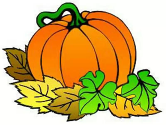 У тыквы дисковидная форма плода доминирует над шаровидной. Гомозиготную шаровидную тыкву опылили пыльцой такой же тыквы. Какими будут гибриды первого поколения?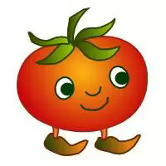 У томатов красная окраска плода доминирует над желтой. Переопылили два растения с красной окраской плодов: одно было гомозиготным, другое гетерозиготным. Растения с какими плодами вырастут в первом поколении?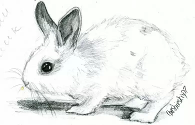 У кроликов серая окраска шерсти доминирует над черной. Гомозиготную серую крольчиху  скрестили с черным кроликом. Какими будут крольчата?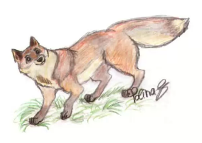 Какие пары наиболее выгодно скрещивать для получения платиновых лисиц, если платиновость доминирует над серебристостью, но в гомозиготном состоянии ген платиновости вызывает гибель зародыша?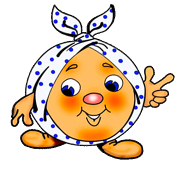 У Колобков ген лысости доминирует над геном волосатости. Волосатая Колобиха выкатилась замуж за лысого Колобка, имеющего лысого брата и лысого отца. У них родилась лысая Колобочка. Колобочка выкатилась за волосатого колобка. Какова вероятность, что у них родится лысый Колобок?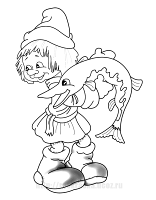 Ген, определяющий лень, доминирует над работоспособностью. Есть подозрение, что Емеля из сказки «По щучьему велению» гетерозиготен. Может ли быть такое, если известно, что мать Емели была работящей, а отец – очень ленивый?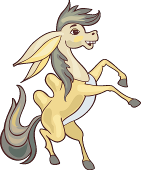 Конек-Горбунок родился у кобылицы нормального роста. Каковы генотипы родителей, если нормальный рост – признак доминантный и у Конька-Горбунка два брата тоже были нормального роста?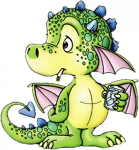 У исследователя было 4  дракона: огнедышащая и неогнедышащая самки, огнедышащий и неогнедышащий самцы. Для определения способности к огнедышанию у этих драконов им были проведены всевозможные скрещивания: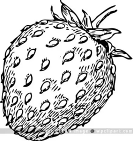 Растения красноплодной земляники при скрещивании между собой всегда дают потомство с красными ягодами, а растения белоплодной земляники – с белыми. В результате скрещивания 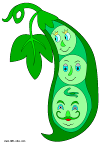 У душистого горошка высокий рост доминирует над карликовым, зелёные бобы – над жёлтыми. Какими будут гибриды при скрещивании гомозиготного растения высокого роста с жёлтыми бобами и карлика с жёлтыми бобами? 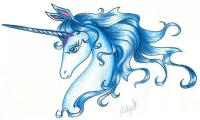 У единорогов с планеты Крина белый цвет зависит от доминантного гена В, а желтый – от его рецессивной аллели b. Бег рысью зависит от доминантного гена Р, а ходьба шагом – от 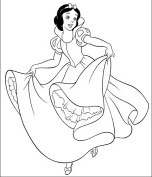 У Белоснежки вторая группа крови, а у принца – третья. Какова вероятность рождения наследника с первой группой крови, в каком случае это возможно?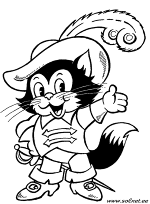 По закону ли поделили наследство братья, ведь многие соседи считали, что не все братья были родными сыновьями мельника? Можно ли на основании групп крови считать братьев сыновьями мельника? Группы крови таковы: мельник – АО, его жена – АВ, первый сын – 00, второй сын – АА, третий сын – ВО.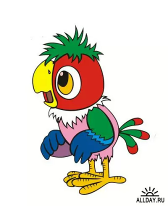 У попугаев сцепленный с полом доминантный ген определяет зелёную окраску оперенья, а рецессивный – коричневую. Зелёного гетерозиготного самца скрещивают с коричневой самкой. Какими будут птенцы?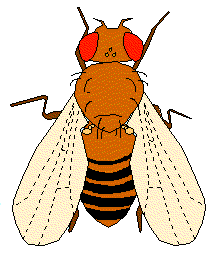 У дрозофилы доминантный ген красной окраски глаз и рецессивный белой окраски глаз находятся в Х - хромосоме. Какой цвет глаз будет у гибридов первого поколения, если скрестить гетерозиготную красноглазую самку и самца с белыми глазами?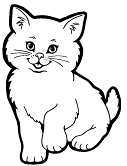 Кошка черепаховой окраски принесла котят черной, рыжей и черепаховой окрасок. Можно ли определить: черный или рыжий кот был отцом  этих котят?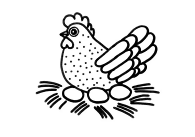 У Курочки Рябы сцепленный с полом ген D определяет черную окраску, а ген d – рябую. Скрестили черную курочку с рябым петухом. Каковы генотипы родителей и птенцов? Какова окраска этих птенцов? Сколько из них будет рябых курочек?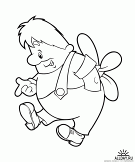 Карлсон очень любит сладкое. Ген, определяющий этот признак, рецессивный и находится в Х-хромосоме. Бабушка Карлсона тоже сладкоежка, а мама нет. Запишите генотипы семьи. Если бы у Карлсона были братья и сестры, какова 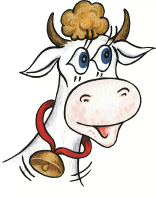 У крупного рогатого скота ген комолости доминирует над геномрогатости, а чалая окраска шерсти формируется как промежуточный признак при скрещивании белых и рыжих животных. Определите вероятность рождения телят, похожими на От скрещивания двух сортов земляники  (один с усами и красными ягодами, другой безусый с белыми ягодами) в первом поколении все растения были с розовыми ягодами и усами. Можно ли вывести безусый сорт с розовыми ягодами, проведя возвратное скрещивание?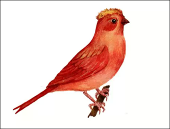 У канареек сцепленный с полом доминантный ген определяет  зеленую окраску оперенья, а рецессивный – коричневую. Наличие хохолка зависит от аутосомного доминантного гена, его 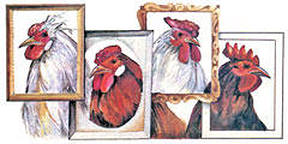 Форма гребня у кур определяется взаимодействием двух пар неаллельных генов: ореховидный гребень определяется взаимодействием доминантных аллелей этих генов, сочетание одного гена вУ кроликов рецессивный ген отсутствия  пигмента подавляет действие доминантного гена наличия пигмента. Другая пара аллельных генов влияет на распределение пигмента, если он есть: Рыжая окраска у лисы – доминантный признак, чёрно-бурая – рецессивный.  Проведено анализирующее скрещивание двух рыжих лисиц. У первой родилось 7 лисят – все рыжей 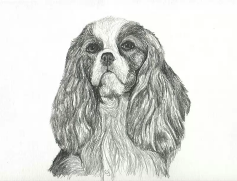 У спаниелей чёрный цвет шерсти доминирует над кофейным, а короткая шерсть – над длинной. Охотник купил собаку чёрного цвета с короткой шерстью и, чтобы быть уверенным, что она чистопородна, провёл анализирующее скрещивание. Родилось 4Дигетерозиготная самка дрозофилы скрещена с рецессивным самцом. В потомстве получено АаВв – 49%, Аавв – 1%, ааВв – 1%, аавв – 49%. Как располагаются гены в хромосоме?А)  А – В = 1,2%      В – С = 3,5 %      А – С = 4,7Б)  C – N = 13%      C – P = 3%      P – N = 10%      C – A = 15%      N – A = 2%В)  P – G = 24%      R – P =14%      R – S  = 8%      S – P  = 6%Г)  A – F = 4%      C – B = 7%      A – C = 1%      C – D = 3%      D – F = 6%      A – D = 2%      A – B = 8%2. При скрещивании двух сортов томата скрасными шаровидными и желтыми грушевидными плодамив первом поколении все плоды шаровидные,красные. Определите генотипы родителей,гибридов первого поколения, соотношениефенотипов второго поколения.4. При скрещивании белых кроликов с гладкой шерстью с черными кроликами с мохнатой шерстью получено потомство: 25 % черных мохнатых, 25 % черных гладких, 25 % белых мохнатых, 25 % белых гладких. Определите Тыкваhttp://mojmirok.ucoz.ru/Томатhttp://www.stn.lv/Кроликhttp://www.artlib.ru/Лисицаhttp://foxypaws.narod.ru/Колобокhttp://www.raskrashkirus.ru/Емеляhttp://raskraska.ucoz.ru/Конек горбунокhttp://stihihit.ru/Огнед. драконhttp://omnopol.ru/Курыhttp://www.dolonki.com.ua/Земляникаhttp://www.wpclipart.com/Горошекhttp://www.abc-color.com/Единорогhttp://www.liveinternet.ru/Белоснежкаhttp://stigmata.ru/Кот в сапогахhttp://www.clara-c.ru/Попугайhttp://afisha.altune.ru/Дрозофилаhttp://www2.iib.uam.es/Кошкаhttp://learning.9151394.ru/Карлсонhttp://raduga4creativity2.forum2x2.Канарейкаhttp://www.zooschool.ru/Гребни у курejonok.ruКороваhttp://www.coollady.ru/Спаниельhttp://fineartamerica.com/